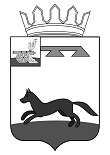  АДМИНИСТРАЦИЯ МУНИЦИПАЛЬНОГО ОБРАЗОВАНИЯ«ХИСЛАВИЧСКИЙ РАЙОН» СМОЛЕНСКОЙ  ОБЛАСТИР А С П О Р Я Ж Е Н И Еот 22 марта 2023 г. № 142-рО выделении транспортаС целью участия 23 марта 2023 года в районной спортивно-патриотической игре «Зарничка» среди воспитанников дошкольных образовательных учреждений и обучающихся 1-х классов общеобразовательных учреждений муниципального образования «Хиславичский район» Смоленской областиРуководителю МБОУ «Хиславичская СШ» Е.Ю. Мушкадиновой 23 марта 2023 года выделить транспортное средство марки VST 411, государственный регистрационный номер A 986 HT 67, для доставки воспитанников МБДОУ д/с «Ручеек» в МБУ «ФОК им. Г.И. Сидоренкова» по маршруту:п.г.т. Хиславичи, ул. Кооперативная, д. 24 – п.г.т. Хиславичи, пер. Пушкина, д. 17;п.г.т. Хиславичи, пер. Пушкина, д. 17 – п.г.т. Хиславичи, ул. Кооперативная, д. 24.Выезд от МБДОУ д/с «Ручеек» 09 ч. 30 мин., от МБУ «ФОК им. Г.И. Сидоренкова» по окончании мероприятия.Контроль за исполнением распоряжения возложить на заместителя Главы муниципального образования «Хиславичский район» Смоленской области – начальника Отдела образования и молодежной политики Юлию Николаевну Климову.И.п. Главы муниципального образования «Хиславичский район»                                                                                            Смоленской области                                                                                      Е.Р. Свистун   Визирование правового акта